БОЙОРОҠ                                   № 2                                РАСПОРЯЖЕНИЕ              11 ғинуар 2021 й.                                                                11  января 2021 г.                                 Об утверждении графика документооборота         Руководствуясь Законом от 6 декабря 2011 г. № 402-ФЗ, Положением, утвержденным Минфином СССР 29 июля 1983 г. № 105:          1. Утвердить график документооборота согласно приложению 1 к настоящему распоряжению.          2. Контроль за исполнением графика оставляю за собой.Глава сельского поселения                                                 Г.С.ГарифуллинаПриложение № 1 к распоряжению от 11 января 2021 года № 1График документооборотаБАШКОРТОСТАН РЕСПУБЛИКАҺЫШАРАН РАЙОНЫМУНИЦИПАЛЬ РАЙОНЫНЫҢТУБЭНГЕ ТАШЛЫ  АУЫЛ СОВЕТЫАУЫЛ БИЛӘМӘҺЕ ХАКИМИӘТЕ БАШЛЫГЫ452645, Шаран районы, Тубэнге Ташлы  ауылы, Жину урамы,20Тел.(34769) 2-51-49, факс (34769) 2-51-49E-mail:ntashss@yandex.ru, http://ntashly.ruИНН 0251000863, ОГРН 1020200612805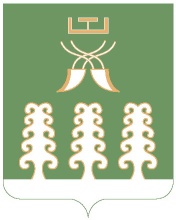             ГЛАВА СЕЛЬСКОГО ПОСЕЛЕНИЯ НИЖНЕТАШЛИНСКИЙ СЕЛЬСОВЕТМУНИЦИПАЛЬНОГО РАЙОНАШАРАНСКИЙ РАЙОН РЕСПУБЛИКИ БАШКОРТОСТАН452645, Шаранский район,с.Нижние Ташлы, ул.Победы, 20Тел.(34769) 2-51-49, факс (34769) 2-51-49E-mail:ntashss@yandex.ru, http://ntashly.ruИНН 0251000863, ОГРН 1020200612805Первичный документСоставление и подписание документаСоставление и подписание документаСоставление и подписание документаСоставление и подписание документаПредоставление и проверкаПредоставление и проверкаОбработка документаОбработка документаПередача в архив (кто, в какой срок)ПримечаниеПервичный документКогда составляетсяКоличество экземпляровОтветственный за составлениеКто подписывает (утверждает)Срок предоставления в бухгалтериюОтветственный за проверкуВ каких регистрах (журналах) отражаетсяОтветственный за обработкуПередача в архив (кто, в какой срок)ПримечаниеПриказы по личному составупо мере оформления1Глава сельского поселенияГлава сельского поселенияне позже 
следующего 
дня после 
оформлениякнига приказовБухгалтер по зарплатебухгал-
терия, по 
истечени
и 5 летЛисты нетрудоспособности(с копиями трудовых книжек)по мере поступления1Глава сельского поселенияГлава сельского поселенияне позже 
следующего 
дня после 
поступленияБухгалтер по зарплатебухгал-
терия, по 
истечени
и 5 летИсполнительные листы (алименты), копии решении суда, требования налоговых органовпо мере поступления1не позже 
следующего 
дня после 
поступленияНачальник учрежедниябухгал-
терия, по 
истечени
и 5 летТабель учета
использовани
я рабочего 
времени (ф. 0504421)последний рабочий день календарного месяца1Управляющая деламиГлава сельского поселенияв течении дняБухгалтер по зарплатеБухгалтер по зарплатебухгал-
терия, по 
истечени
и 5 летПриказ о приеме работника на работу при приеме работника на работу1Глава сельского поселенияГлава сельского поселенияне позже 
следующего 
дня после 
оформлениякнига приказовБухгалтер по зарплатебухгал-
терия, по 
истечени
и 5 летШтатное расписание на 1 октября текущего года, и по мере изменений5Бухгалтер по зарплатеГлава сельского поселенияпосле подписанияГлава сельского поселениябухгал-
терия, по 
истечени
и 5 летГрафик отпусков(ф.Т-7)не позднее 15 декабря, на следующий календарный год1Управляющая деламиГлава сельского поселенияпосле подписанияГлава сельского поселенияБухгалтер по зарплатебухгал-
терия, по 
истечени
и 5 летПриказ о прекращении(расторжении)трудового договора с работником(увольнение)при увольнении работника 1Управляющая деламиГлава сельского поселенияне позже 
следующего 
дня после 
оформлениякнига приказовБухгалтер по зарплатебухгал-
терия, по 
истечени
и 5 летПриказ о направлении работника в командировку при направлении работника в командировку1Управляющая деламиГлава сельского поселенияне позже 
следующего 
дня после 
оформлениякнига приказовНачальник учреждениябухгал-
терия, по 
истечени
и 5 летПриказ о поощрении работникапри поощренииработника 1Глава сельского поселенияГлава сельского поселенияне позже 
следующего 
дня после 
оформлениякнига приказовБухгалтер по зарплатебухгал-
терия, по 
истечени
и 5 летАкт о приеме работ, выполненных по  договору ГПХ, заключенному на время выполнения определенной работыпосле завершения работ2Глава сельского поселенияГлава сельского поселенияне позже 
следующего 
дня после 
оформленияж/о 6Начальник учреждения,бухгалтер по зарплатебухгал-
терия, по 
истечени
и 5 летПутевые листы с заправочными листами и реестромкаждый день1водитель при наличии штата, Глава сельского поселенияГлава сельского поселениядо 5 числа следующего за отчетнымБухгалтер по материалам и основным средствамж/о 7Бухгалтер по материалам и основным средствамбухгал-
терия, по 
истечени
и 5 летАкты на списание материальных запасовпо мере списания материальных запасов1Глава сельского поселенияГлава сельского поселенияне позже 
следующего 
дня после 
оформленияБухгалтер по материалам и основным средствамж/о 7Бухгалтер по материалам и основным средствамбухгал-
терия, по 
истечени
и 5 летАкт о приеме-передаче объекта основных средств(кроме зданий, сооружений ф.ОС-1)при приеме-передачи объекта основных средств 2Бухгалтер по материалам и основным средствамГлава сельского поселенияв день оформленияНачальник учрежденияж/о 7Бухгалтер по материалам и основным средствамбухгал-
терия, по 
истечени
и 5 летАкт о приеме-передаче групп объектов основных средств(кроме зданий, сооружений ф.ОС-1б)при приеме-передачи объектов основных средств 2Бухгалтер по материалам и основным средствамГлава сельского поселенияв день оформленияНачальник учрежденияж/о 7Бухгалтер по материалам и основным средствамбухгал-
терия, по 
истечени
и 5 летНакладная на внутреннее перемещение объектов основных средств ф.ОС-2)при внутреннем перемещении объекта основных средств 1Бухгалтер по материалам и основным средствамГлава сельского поселенияв день оформленияНачальник учрежденияж/о 7Бухгалтер по материалам и основным средствамбухгал-
терия, по 
истечени
и 5 летАкт о списании объекта основных средств (кроме автотранспортных средств)(ф.ОС-4)при списании объекта основных средств 1Бухгалтер по материалам и основным средствамГлава сельского поселенияв день оформленияНачальник учрежденияж/о 7Бухгалтер по материалам и основным средствамбухгал-
терия, по 
истечени
и 5 летАкт о списании групп объектов основных средств (кроме автотранспортных средств)(ф.ОС-4б)при списании групп объекта основных средств1Бухгалтер по материалам и основным средствамГлава сельского поселенияв день оформленияНачальник учрежденияж/о 7Бухгалтер по материалам и основным средствамбухгал-
терия, по 
истечени
и 5 летИнвентарная карточка учета объекта основных средств (ф.ОС-6)при поступлении объекта основных средств1Бухгалтер по материалам и основным средствамГлава сельского поселенияв день оформленияНачальник учрежденияБухгалтер по материалам и основным средствамбухгал-
терия, по 
истечени
и 5 летИнвентарная карточка группового учета объекта основных средств (ф.ОС-6а)при поступлении групповых объектов основных средств1Бухгалтер по материалам и основным средствамГлава сельского поселенияв день оформленияНачальник учрежденияБухгалтер по материалам и основным средствамбухгал-
терия, по 
истечени
и 5 летИнвентарная книга учета объектов основных средств (ф.ОС-6б)по мере оформления инвентарной карточки1Бухгалтер по материалам и основным средствамГлава сельского поселенияв день оформленияНачальник учрежденияБухгалтер по материалам и основным средствамбухгал-
терия, по 
истечени
и 5 летДоверенность (ф.М-2)по мере необходимости1Бухгалтер по материалам и основным средствамГлава сельского поселения, Начальник учрежденияНачальник учреждениякнига учета выданных доверенностейБухгалтер по материалам и основным средствамОборотная ведомость по НФА (ф.0504035)по истечении месяца, не позднее 5 числа за истекшим периодом1Бухгалтер по материалам и основным средствамНачальник учрежденияв день оформленияНачальник учрежденияж/о 7Бухгалтер по материалам и основным средствамбухгал-
терия, по 
истечени
и 5 летИнвентаризационная опись основных средств(ф.ИНВ-1)в момент проведения инвентаризации1Бухгалтер по материалам и основным средствамГлава сельского поселенияв день оформленияНачальник учрежденияБухгалтер по материалам и основным средствамбухгал-
терия, по 
истечени
и 5 летИнвентаризационная опись нематериальных активов(ф.ИНВ-1а)в момент проведения инвентаризации1Бухгалтер по материалам и основным средствамГлава сельского поселенияв день оформленияНачальник учрежденияБухгалтер по материалам и основным средствамбухгал-
терия, по 
истечени
и 5 летИнвентаризационная опись товарно-материальных ценностей(ф.ИНВ-3)в момент проведения инвентаризации1Бухгалтер по материалам и основным средствамГлава сельского поселенияв день оформленияНачальник учрежденияБухгалтер по материалам и основным средствамбухгал-
терия, по 
истечени
и 5 летАкт инвентаризации денежных средств(ф.ИНВ-15)в момент проведения инвентаризации1Начальник учрежденияГлава сельского поселенияв день оформленияНачальник учрежденияГлавный бухгалтербухгал-
терия, по 
истечени
и 5 летАкт инвентаризации расчетов с покупателями, поставщиками и прочими дебиторами и кредиторами(ф.ИНВ-17)в момент проведения инвентаризации1Начальник учрежденияГлава сельского поселенияв день оформленияНачальник учрежденияНачальник учреждениябухгал-
терия, по 
истечени
и 5 летСправка к акту инвентаризации расчетов с покупателями, поставщиками и прочими дебиторами и кредиторами(ф.приложение к ИНВ-17)в момент проведения инвентаризации1Начальник учрежденияГлава сельского поселенияв день оформленияНачальник учрежденияНачальник учреждениябухгал-
терия, по 
истечени
и 5 летСличительная ведомость результатов инвентаризации основных средств(ф.ИНВ-18)после оформления  инвентаризационной описи1Бухгалтер по материалам и основным средствамГлава сельского поселенияв день оформленияНачальник учрежденияБухгалтер по материалам и основным средствамбухгал-
терия, по 
истечени
и 5 летСличительная ведомость результатов инвентаризации товарно-материальных ценностей(ф.ИНВ-19)после оформления  инвентаризационной описи1Бухгалтер по материалам и основным средствамГлава сельского поселенияв день оформленияНачальник учрежденияБухгалтер по материалам и основным средствамбухгал-
терия, по 
истечени
и 5 летПриказ о проведении инвентаризации(ф.ИНВ-22)до начала проведения инвентаризации1Глава сельского поселенияГлава сельского поселенияв день оформленияНачальник учреждениякнига приказовбухгал-
терия, по 
истечени
и 5 летДоговора с поставщиками товаров, услугПо мере заключения1Глава сельского поселенияГлава сельского поселенияв день подписанияНачальник учрежденияж/о 4бухгалтер по работе с котрагентамибухгал-
терия, по 
истечени
и 5 летАкты выполненных работ (оказанных услуг)после подписания1Глава сельского поселенияГлава сельского поселенияв день подписанияНачальник учрежденияж/о 4бухгалтер по работе с котрагентамибухгал-
терия, по 
истечени
и 5 лет